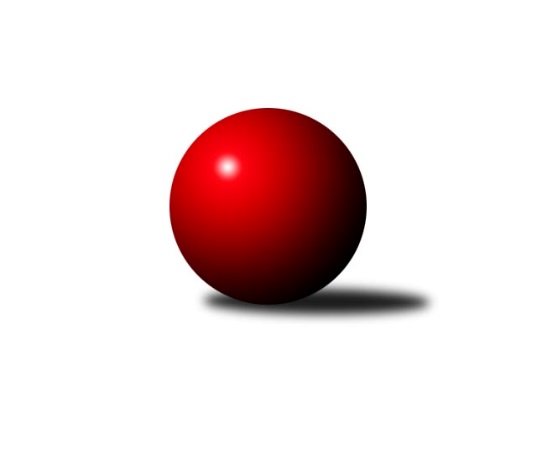 Č.17Ročník 2019/2020	10.5.2024 Krajský přebor Ústeckého kraje 2019/2020Statistika 17. kolaTabulka družstev:		družstvo	záp	výh	rem	proh	skore	sety	průměr	body	plné	dorážka	chyby	1.	ASK Lovosice	17	14	1	2	92.0 : 44.0 	(115.5 : 88.5)	2548	29	1750	799	33.1	2.	TJ Lokomotiva Ústí n. L. B	17	12	0	5	89.0 : 47.0 	(126.5 : 77.5)	2474	24	1722	752	36.6	3.	Sokol Spořice	17	11	1	5	76.5 : 59.5 	(111.5 : 92.5)	2455	23	1703	752	40.8	4.	TJ Elektrárny Kadaň B	17	10	1	6	78.5 : 57.5 	(108.5 : 95.5)	2515	21	1735	780	44.5	5.	SKK Podbořany B	17	10	0	7	72.5 : 63.5 	(93.5 : 110.5)	2425	20	1707	718	46.8	6.	Sokol Ústí n. L.	17	9	1	7	78.5 : 57.5 	(119.5 : 84.5)	2488	19	1728	760	48.1	7.	TJ Lokomotiva Žatec	17	9	0	8	64.0 : 72.0 	(102.5 : 101.5)	2445	18	1708	737	43.9	8.	KO Česká Kamenice	17	8	1	8	75.0 : 61.0 	(103.0 : 101.0)	2420	17	1695	724	41.3	9.	SKK Bílina	17	8	1	8	71.0 : 65.0 	(105.0 : 99.0)	2491	17	1741	750	44.2	10.	SK Verneřice	17	8	1	8	69.0 : 67.0 	(99.0 : 105.0)	2504	17	1730	774	42.3	11.	TJ Slovan Vejprty	17	7	0	10	59.5 : 76.5 	(99.0 : 105.0)	2457	14	1729	728	48.9	12.	TJ Teplice Letná B	17	4	1	12	58.5 : 77.5 	(99.5 : 104.5)	2474	9	1729	745	43	13.	TJ VTŽ Chomutov B	17	3	0	14	41.5 : 94.5 	(83.5 : 120.5)	2413	6	1694	719	49.5	14.	TJ Lokomotiva Ústí n. L. C	17	2	0	15	26.5 : 109.5 	(61.5 : 142.5)	2233	4	1610	623	65.3Tabulka doma:		družstvo	záp	výh	rem	proh	skore	sety	průměr	body	maximum	minimum	1.	ASK Lovosice	9	9	0	0	56.0 : 16.0 	(71.5 : 36.5)	2531	18	2582	2484	2.	TJ Lokomotiva Ústí n. L. B	8	8	0	0	54.5 : 9.5 	(71.5 : 24.5)	2700	16	2804	2613	3.	Sokol Spořice	8	7	1	0	45.0 : 19.0 	(61.0 : 35.0)	2427	15	2478	2350	4.	Sokol Ústí n. L.	9	7	1	1	52.0 : 20.0 	(74.5 : 33.5)	2426	15	2519	2324	5.	KO Česká Kamenice	9	7	0	2	49.5 : 22.5 	(61.5 : 46.5)	2454	14	2520	2360	6.	SKK Podbořany B	9	7	0	2	46.0 : 26.0 	(54.5 : 53.5)	2497	14	2597	2371	7.	TJ Lokomotiva Žatec	8	6	0	2	39.5 : 24.5 	(56.0 : 40.0)	2496	12	2583	2437	8.	TJ Elektrárny Kadaň B	8	6	0	2	38.5 : 25.5 	(51.5 : 44.5)	2559	12	2623	2454	9.	SK Verneřice	9	6	0	3	44.5 : 27.5 	(57.0 : 51.0)	2435	12	2530	2355	10.	SKK Bílina	8	5	1	2	43.0 : 21.0 	(57.5 : 38.5)	2426	11	2507	2320	11.	TJ Slovan Vejprty	9	4	0	5	33.5 : 38.5 	(55.5 : 52.5)	2458	8	2570	2346	12.	TJ VTŽ Chomutov B	8	2	0	6	22.0 : 42.0 	(43.0 : 53.0)	2500	4	2562	2407	13.	TJ Lokomotiva Ústí n. L. C	9	2	0	7	22.5 : 49.5 	(44.5 : 63.5)	2476	4	2526	2352	14.	TJ Teplice Letná B	8	1	1	6	24.5 : 39.5 	(46.0 : 50.0)	2561	3	2611	2478Tabulka venku:		družstvo	záp	výh	rem	proh	skore	sety	průměr	body	maximum	minimum	1.	ASK Lovosice	8	5	1	2	36.0 : 28.0 	(44.0 : 52.0)	2551	11	2653	2437	2.	TJ Elektrárny Kadaň B	9	4	1	4	40.0 : 32.0 	(57.0 : 51.0)	2510	9	2656	2413	3.	TJ Lokomotiva Ústí n. L. B	9	4	0	5	34.5 : 37.5 	(55.0 : 53.0)	2469	8	2653	2325	4.	Sokol Spořice	9	4	0	5	31.5 : 40.5 	(50.5 : 57.5)	2459	8	2635	2280	5.	SKK Podbořany B	8	3	0	5	26.5 : 37.5 	(39.0 : 57.0)	2416	6	2538	2202	6.	TJ Slovan Vejprty	8	3	0	5	26.0 : 38.0 	(43.5 : 52.5)	2457	6	2566	2300	7.	TJ Teplice Letná B	9	3	0	6	34.0 : 38.0 	(53.5 : 54.5)	2463	6	2576	2385	8.	SKK Bílina	9	3	0	6	28.0 : 44.0 	(47.5 : 60.5)	2498	6	2625	2309	9.	TJ Lokomotiva Žatec	9	3	0	6	24.5 : 47.5 	(46.5 : 61.5)	2440	6	2523	2356	10.	SK Verneřice	8	2	1	5	24.5 : 39.5 	(42.0 : 54.0)	2513	5	2643	2353	11.	Sokol Ústí n. L.	8	2	0	6	26.5 : 37.5 	(45.0 : 51.0)	2496	4	2596	2370	12.	KO Česká Kamenice	8	1	1	6	25.5 : 38.5 	(41.5 : 54.5)	2415	3	2572	2243	13.	TJ VTŽ Chomutov B	9	1	0	8	19.5 : 52.5 	(40.5 : 67.5)	2402	2	2470	2284	14.	TJ Lokomotiva Ústí n. L. C	8	0	0	8	4.0 : 60.0 	(17.0 : 79.0)	2234	0	2491	2074Tabulka podzimní části:		družstvo	záp	výh	rem	proh	skore	sety	průměr	body	doma	venku	1.	ASK Lovosice	14	12	1	1	78.5 : 33.5 	(97.5 : 70.5)	2542	25 	8 	0 	0 	4 	1 	1	2.	Sokol Spořice	14	9	1	4	62.5 : 49.5 	(92.0 : 76.0)	2446	19 	6 	1 	0 	3 	0 	4	3.	TJ Lokomotiva Ústí n. L. B	14	9	0	5	67.0 : 45.0 	(97.5 : 70.5)	2473	18 	6 	0 	0 	3 	0 	5	4.	TJ Elektrárny Kadaň B	14	9	0	5	67.0 : 45.0 	(91.5 : 76.5)	2541	18 	5 	0 	2 	4 	0 	3	5.	Sokol Ústí n. L.	14	8	0	6	64.5 : 47.5 	(96.5 : 71.5)	2501	16 	6 	0 	1 	2 	0 	5	6.	SKK Podbořany B	14	8	0	6	57.0 : 55.0 	(75.0 : 93.0)	2413	16 	6 	0 	1 	2 	0 	5	7.	SKK Bílina	14	7	1	6	63.0 : 49.0 	(91.5 : 76.5)	2472	15 	4 	1 	2 	3 	0 	4	8.	SK Verneřice	14	7	1	6	60.5 : 51.5 	(84.5 : 83.5)	2502	15 	5 	0 	2 	2 	1 	4	9.	TJ Lokomotiva Žatec	14	7	0	7	50.5 : 61.5 	(82.0 : 86.0)	2446	14 	5 	0 	2 	2 	0 	5	10.	KO Česká Kamenice	14	6	1	7	60.5 : 51.5 	(84.0 : 84.0)	2412	13 	5 	0 	2 	1 	1 	5	11.	TJ Slovan Vejprty	14	5	0	9	46.5 : 65.5 	(82.0 : 86.0)	2447	10 	3 	0 	4 	2 	0 	5	12.	TJ Teplice Letná B	14	3	1	10	46.0 : 66.0 	(80.0 : 88.0)	2480	7 	1 	1 	5 	2 	0 	5	13.	TJ VTŽ Chomutov B	14	3	0	11	36.5 : 75.5 	(71.5 : 96.5)	2431	6 	2 	0 	5 	1 	0 	6	14.	TJ Lokomotiva Ústí n. L. C	14	2	0	12	24.0 : 88.0 	(50.5 : 117.5)	2230	4 	2 	0 	5 	0 	0 	7Tabulka jarní části:		družstvo	záp	výh	rem	proh	skore	sety	průměr	body	doma	venku	1.	TJ Lokomotiva Ústí n. L. B	3	3	0	0	22.0 : 2.0 	(29.0 : 7.0)	2721	6 	2 	0 	0 	1 	0 	0 	2.	SKK Podbořany B	3	2	0	1	15.5 : 8.5 	(18.5 : 17.5)	2503	4 	1 	0 	1 	1 	0 	0 	3.	KO Česká Kamenice	3	2	0	1	14.5 : 9.5 	(19.0 : 17.0)	2450	4 	2 	0 	0 	0 	0 	1 	4.	Sokol Spořice	3	2	0	1	14.0 : 10.0 	(19.5 : 16.5)	2470	4 	1 	0 	0 	1 	0 	1 	5.	TJ Lokomotiva Žatec	3	2	0	1	13.5 : 10.5 	(20.5 : 15.5)	2485	4 	1 	0 	0 	1 	0 	1 	6.	ASK Lovosice	3	2	0	1	13.5 : 10.5 	(18.0 : 18.0)	2548	4 	1 	0 	0 	1 	0 	1 	7.	TJ Slovan Vejprty	3	2	0	1	13.0 : 11.0 	(17.0 : 19.0)	2501	4 	1 	0 	1 	1 	0 	0 	8.	Sokol Ústí n. L.	3	1	1	1	14.0 : 10.0 	(23.0 : 13.0)	2424	3 	1 	1 	0 	0 	0 	1 	9.	TJ Elektrárny Kadaň B	3	1	1	1	11.5 : 12.5 	(17.0 : 19.0)	2474	3 	1 	0 	0 	0 	1 	1 	10.	TJ Teplice Letná B	3	1	0	2	12.5 : 11.5 	(19.5 : 16.5)	2465	2 	0 	0 	1 	1 	0 	1 	11.	SK Verneřice	3	1	0	2	8.5 : 15.5 	(14.5 : 21.5)	2485	2 	1 	0 	1 	0 	0 	1 	12.	SKK Bílina	3	1	0	2	8.0 : 16.0 	(13.5 : 22.5)	2533	2 	1 	0 	0 	0 	0 	2 	13.	TJ VTŽ Chomutov B	3	0	0	3	5.0 : 19.0 	(12.0 : 24.0)	2400	0 	0 	0 	1 	0 	0 	2 	14.	TJ Lokomotiva Ústí n. L. C	3	0	0	3	2.5 : 21.5 	(11.0 : 25.0)	2361	0 	0 	0 	2 	0 	0 	1 Zisk bodů pro družstvo:		jméno hráče	družstvo	body	zápasy	v %	dílčí body	sety	v %	1.	Karel Kühnel 	KO Česká Kamenice 	17	/	17	(100%)	26	/	34	(76%)	2.	Jiří Šípek 	TJ Lokomotiva Ústí n. L. B 	15	/	17	(88%)	22	/	34	(65%)	3.	Petr Staněk 	Sokol Ústí n. L. 	14.5	/	17	(85%)	27	/	34	(79%)	4.	Jakub Hudec 	ASK Lovosice 	14.5	/	17	(85%)	25	/	34	(74%)	5.	Patrik Kukeně 	SK Verneřice 	14	/	16	(88%)	23.5	/	32	(73%)	6.	Štefan Kutěra 	Sokol Spořice 	14	/	17	(82%)	26.5	/	34	(78%)	7.	Tomáš Malec 	KO Česká Kamenice 	14	/	17	(82%)	22.5	/	34	(66%)	8.	Michal Bruthans 	ASK Lovosice 	13	/	17	(76%)	22	/	34	(65%)	9.	Zdeněk Hošek 	TJ Elektrárny Kadaň B 	12.5	/	17	(74%)	23	/	34	(68%)	10.	Petr Bílek 	Sokol Ústí n. L. 	12	/	15	(80%)	21	/	30	(70%)	11.	Jindřich Wolf 	Sokol Ústí n. L. 	12	/	17	(71%)	24	/	34	(71%)	12.	Václav Tajbl st.	TJ Lokomotiva Žatec 	12	/	17	(71%)	22	/	34	(65%)	13.	Eugen Škurla 	TJ Lokomotiva Ústí n. L. B 	11.5	/	17	(68%)	23.5	/	34	(69%)	14.	Oldřich Lukšík st.	Sokol Spořice 	11.5	/	17	(68%)	22.5	/	34	(66%)	15.	Václav Ajm 	TJ Lokomotiva Ústí n. L. B 	11	/	13	(85%)	21.5	/	26	(83%)	16.	Tomáš Čecháček 	TJ Teplice Letná B 	11	/	16	(69%)	19.5	/	32	(61%)	17.	Daniel Sekyra 	SK Verneřice 	11	/	17	(65%)	20	/	34	(59%)	18.	Josef Hudec 	TJ Slovan Vejprty 	10.5	/	17	(62%)	24	/	34	(71%)	19.	Jaroslav Ondráček 	ASK Lovosice 	10	/	14	(71%)	16.5	/	28	(59%)	20.	Josef Málek 	TJ Lokomotiva Ústí n. L. B 	10	/	17	(59%)	23.5	/	34	(69%)	21.	Zdeněk Ptáček st.	TJ Lokomotiva Žatec 	10	/	17	(59%)	20.5	/	34	(60%)	22.	Lukáš Uhlíř 	SKK Bílina 	9.5	/	13	(73%)	19	/	26	(73%)	23.	Kamil Ausbuher 	SKK Podbořany B 	9.5	/	15	(63%)	17	/	30	(57%)	24.	Michaela Šuterová 	TJ Slovan Vejprty 	9	/	13	(69%)	17.5	/	26	(67%)	25.	Michal Dvořák 	TJ Elektrárny Kadaň B 	9	/	14	(64%)	18	/	28	(64%)	26.	Horst Schmiedl 	Sokol Spořice 	9	/	15	(60%)	13.5	/	30	(45%)	27.	Lukáš Zítka 	SK Verneřice 	9	/	16	(56%)	17	/	32	(53%)	28.	Viktor Žďárský 	TJ VTŽ Chomutov B 	9	/	17	(53%)	19	/	34	(56%)	29.	Iveta Ptáčková 	TJ Lokomotiva Žatec 	9	/	17	(53%)	18.5	/	34	(54%)	30.	David Bouša 	TJ Teplice Letná B 	8.5	/	14	(61%)	16.5	/	28	(59%)	31.	Anna Houdková 	ASK Lovosice 	8.5	/	15	(57%)	13	/	30	(43%)	32.	Rudolf Březina 	TJ Teplice Letná B 	8.5	/	16	(53%)	16.5	/	32	(52%)	33.	Antonín Onderka 	TJ Elektrárny Kadaň B 	8.5	/	17	(50%)	19	/	34	(56%)	34.	Petr Kunt ml.	Sokol Ústí n. L. 	8	/	10	(80%)	14.5	/	20	(73%)	35.	Martin Čecho 	SKK Bílina 	8	/	13	(62%)	14	/	26	(54%)	36.	Arnošt Werschall 	TJ Slovan Vejprty 	8	/	15	(53%)	16.5	/	30	(55%)	37.	Ladislav Čecháček 	TJ Teplice Letná B 	8	/	15	(53%)	13	/	30	(43%)	38.	Karel Beran 	KO Česká Kamenice 	8	/	16	(50%)	18	/	32	(56%)	39.	Miloš Martínek 	KO Česká Kamenice 	7.5	/	15	(50%)	15.5	/	30	(52%)	40.	Miroslav Vondra 	SKK Bílina 	7	/	9	(78%)	13	/	18	(72%)	41.	Nataša Feketi 	TJ Elektrárny Kadaň B 	7	/	9	(78%)	11.5	/	18	(64%)	42.	Kamil Srkal 	SKK Podbořany B 	7	/	13	(54%)	15	/	26	(58%)	43.	Miloš Maňour 	ASK Lovosice 	7	/	14	(50%)	12.5	/	28	(45%)	44.	Milan Polcar 	Sokol Spořice 	7	/	15	(47%)	16	/	30	(53%)	45.	Zdeněk Vítr 	SKK Bílina 	6.5	/	11	(59%)	13	/	22	(59%)	46.	Martin Budský 	TJ Slovan Vejprty 	6.5	/	11	(59%)	11	/	22	(50%)	47.	Josef Jiřinský 	TJ Teplice Letná B 	6.5	/	16	(41%)	15	/	32	(47%)	48.	Bára Zemanová 	SKK Podbořany B 	6	/	9	(67%)	10	/	18	(56%)	49.	Marek Půta 	SKK Podbořany B 	6	/	9	(67%)	9	/	18	(50%)	50.	Ondřej Šmíd 	TJ VTŽ Chomutov B 	6	/	10	(60%)	10	/	20	(50%)	51.	Miroslav Zítka 	SK Verneřice 	6	/	11	(55%)	13	/	22	(59%)	52.	Zbyněk Vytiska 	TJ VTŽ Chomutov B 	6	/	11	(55%)	11	/	22	(50%)	53.	Ladislav Elis st.	SK Verneřice 	6	/	12	(50%)	10.5	/	24	(44%)	54.	Václav Šváb 	SKK Podbořany B 	6	/	12	(50%)	9.5	/	24	(40%)	55.	Zdeněk Verner 	TJ Slovan Vejprty 	6	/	13	(46%)	11.5	/	26	(44%)	56.	Kateřina Ambrová 	TJ Elektrárny Kadaň B 	6	/	16	(38%)	11	/	32	(34%)	57.	Filip Turtenwald 	TJ Lokomotiva Ústí n. L. B 	5.5	/	8	(69%)	9	/	16	(56%)	58.	Johan Hablawetz 	TJ Slovan Vejprty 	5	/	9	(56%)	8	/	18	(44%)	59.	Ladislav Zalabák 	ASK Lovosice 	5	/	10	(50%)	13	/	20	(65%)	60.	Gerhard Schlögl 	SKK Bílina 	5	/	12	(42%)	14	/	24	(58%)	61.	Vladislav Janda 	KO Česká Kamenice 	5	/	12	(42%)	7	/	24	(29%)	62.	Pavel Bidmon 	TJ Elektrárny Kadaň B 	5	/	13	(38%)	10	/	26	(38%)	63.	Petr Kunt st.	Sokol Ústí n. L. 	5	/	14	(36%)	15	/	28	(54%)	64.	Šárka Uhlíková 	TJ Lokomotiva Žatec 	5	/	14	(36%)	13	/	28	(46%)	65.	Karel Bouša 	TJ Teplice Letná B 	5	/	14	(36%)	11.5	/	28	(41%)	66.	Radek Goldšmíd 	SKK Podbořany B 	5	/	14	(36%)	10.5	/	28	(38%)	67.	Zdeněk Rauner 	TJ Lokomotiva Ústí n. L. C 	5	/	16	(31%)	13.5	/	32	(42%)	68.	Ladislav Elis ml.	SK Verneřice 	5	/	16	(31%)	10	/	32	(31%)	69.	Petr Fabian 	TJ Lokomotiva Ústí n. L. B 	4	/	4	(100%)	7	/	8	(88%)	70.	Zdeněk Novák 	TJ VTŽ Chomutov B 	4	/	6	(67%)	6	/	12	(50%)	71.	Robert Ambra 	TJ Elektrárny Kadaň B 	4	/	7	(57%)	7	/	14	(50%)	72.	Jiří Pavelka 	SKK Bílina 	4	/	8	(50%)	7.5	/	16	(47%)	73.	Lenka Nováková 	TJ VTŽ Chomutov B 	4	/	9	(44%)	10	/	18	(56%)	74.	Lubomír Ptáček 	TJ Lokomotiva Žatec 	4	/	9	(44%)	9.5	/	18	(53%)	75.	Vlastimil Heryšer 	SKK Podbořany B 	4	/	9	(44%)	8	/	18	(44%)	76.	Alexandr Moróc 	TJ Lokomotiva Ústí n. L. C 	4	/	10	(40%)	8	/	20	(40%)	77.	Jaroslav Vorlický 	TJ Lokomotiva Ústí n. L. C 	4	/	13	(31%)	6.5	/	26	(25%)	78.	Jaroslav Chot 	ASK Lovosice 	4	/	15	(27%)	13.5	/	30	(45%)	79.	Petr Kuneš 	Sokol Ústí n. L. 	4	/	15	(27%)	9	/	30	(30%)	80.	Jiří Malec 	KO Česká Kamenice 	3.5	/	14	(25%)	8	/	28	(29%)	81.	Miriam Nocarová 	TJ Elektrárny Kadaň B 	3	/	3	(100%)	4	/	6	(67%)	82.	Tadeáš Zeman 	SKK Podbořany B 	3	/	5	(60%)	4.5	/	10	(45%)	83.	Lenka Chalupová 	TJ Lokomotiva Ústí n. L. B 	3	/	6	(50%)	7	/	12	(58%)	84.	Pavlína Černíková 	SKK Bílina 	3	/	7	(43%)	6.5	/	14	(46%)	85.	Květuše Strachoňová 	TJ Lokomotiva Ústí n. L. C 	3	/	9	(33%)	7	/	18	(39%)	86.	Dalibor Dařílek 	TJ Lokomotiva Ústí n. L. B 	3	/	9	(33%)	6	/	18	(33%)	87.	Josef Šíma 	SKK Bílina 	3	/	9	(33%)	5	/	18	(28%)	88.	Martin Vích 	SKK Bílina 	3	/	10	(30%)	6	/	20	(30%)	89.	Milan Hnilica 	TJ Teplice Letná B 	3	/	11	(27%)	7.5	/	22	(34%)	90.	Jiří Wetzler 	Sokol Spořice 	3	/	12	(25%)	11	/	24	(46%)	91.	Marcela Bořutová 	TJ Lokomotiva Ústí n. L. C 	3	/	12	(25%)	9	/	24	(38%)	92.	Jiří Jarolím 	TJ Lokomotiva Žatec 	3	/	14	(21%)	10.5	/	28	(38%)	93.	Václav Kordulík 	Sokol Spořice 	3	/	14	(21%)	10	/	28	(36%)	94.	Vladislav Krusman 	SKK Podbořany B 	2	/	3	(67%)	2.5	/	6	(42%)	95.	Petr Andres 	Sokol Spořice 	2	/	4	(50%)	5	/	8	(63%)	96.	Petr Šmelhaus 	KO Česká Kamenice 	2	/	4	(50%)	3	/	8	(38%)	97.	Ladislav Mandinec 	SKK Podbořany B 	2	/	5	(40%)	4	/	10	(40%)	98.	Rudolf Tesařík 	TJ VTŽ Chomutov B 	2	/	6	(33%)	6	/	12	(50%)	99.	Jitka Šálková 	SKK Bílina 	2	/	6	(33%)	5	/	12	(42%)	100.	Stanislav Novák 	TJ VTŽ Chomutov B 	2	/	7	(29%)	6	/	14	(43%)	101.	Zdeněk Ptáček ml.	TJ Lokomotiva Žatec 	2	/	9	(22%)	7	/	18	(39%)	102.	Milan Schoř 	Sokol Ústí n. L. 	2	/	9	(22%)	5	/	18	(28%)	103.	Bohuslav Hoffman 	TJ Slovan Vejprty 	1.5	/	13	(12%)	4	/	26	(15%)	104.	Lada Strnadová 	TJ Elektrárny Kadaň B 	1	/	1	(100%)	2	/	2	(100%)	105.	Věra Šimečková 	KO Česká Kamenice 	1	/	1	(100%)	1	/	2	(50%)	106.	Jaroslav Seifert 	TJ Elektrárny Kadaň B 	1	/	1	(100%)	1	/	2	(50%)	107.	Jiří Kartus 	SKK Podbořany B 	1	/	2	(50%)	2.5	/	4	(63%)	108.	Milan Jaworek 	TJ Lokomotiva Ústí n. L. B 	1	/	3	(33%)	3	/	6	(50%)	109.	Miroslav Lazarčik 	Sokol Spořice 	1	/	3	(33%)	3	/	6	(50%)	110.	Zdeněk Ausbuher 	SKK Podbořany B 	1	/	3	(33%)	1	/	6	(17%)	111.	Jan Čermák 	TJ Lokomotiva Žatec 	1	/	3	(33%)	1	/	6	(17%)	112.	Pavel Nocar ml.	TJ Elektrárny Kadaň B 	1	/	3	(33%)	1	/	6	(17%)	113.	Miroslav Farkaš 	TJ Slovan Vejprty 	1	/	4	(25%)	4.5	/	8	(56%)	114.	Jan Chvátal 	KO Česká Kamenice 	1	/	5	(20%)	2	/	10	(20%)	115.	Pavel Vaníček 	TJ VTŽ Chomutov B 	1	/	6	(17%)	3	/	12	(25%)	116.	Pavlína Sekyrová 	SK Verneřice 	1	/	6	(17%)	2	/	12	(17%)	117.	Slavomír Suchý 	TJ Lokomotiva Ústí n. L. C 	1	/	7	(14%)	4	/	14	(29%)	118.	Tomáš Kocman 	TJ Lokomotiva Ústí n. L. C 	1	/	8	(13%)	1	/	16	(6%)	119.	Milan Šmejkal 	TJ VTŽ Chomutov B 	1	/	10	(10%)	4	/	20	(20%)	120.	Zdenek Ramajzl 	TJ Lokomotiva Ústí n. L. C 	1	/	16	(6%)	9.5	/	32	(30%)	121.	Jan Zach 	TJ Elektrárny Kadaň B 	0.5	/	1	(50%)	1	/	2	(50%)	122.	Jitka Sottnerová 	TJ Lokomotiva Ústí n. L. C 	0.5	/	8	(6%)	2	/	16	(13%)	123.	Pavel Mihalík 	Sokol Ústí n. L. 	0	/	1	(0%)	1	/	2	(50%)	124.	Jitka Jindrová 	Sokol Spořice 	0	/	1	(0%)	1	/	2	(50%)	125.	Milan Černý 	Sokol Spořice 	0	/	1	(0%)	1	/	2	(50%)	126.	Michal Werschall 	TJ Slovan Vejprty 	0	/	1	(0%)	1	/	2	(50%)	127.	Barbora Jarkovská 	TJ Lokomotiva Ústí n. L. C 	0	/	1	(0%)	1	/	2	(50%)	128.	Rudolf Hofmann 	TJ Lokomotiva Žatec 	0	/	1	(0%)	0.5	/	2	(25%)	129.	Jitka Váňová 	TJ VTŽ Chomutov B 	0	/	1	(0%)	0	/	2	(0%)	130.	Pavel Vacinek 	TJ Lokomotiva Žatec 	0	/	1	(0%)	0	/	2	(0%)	131.	Arnošt Filo 	TJ VTŽ Chomutov B 	0	/	1	(0%)	0	/	2	(0%)	132.	Daniel Žemlička 	SK Verneřice 	0	/	2	(0%)	1	/	4	(25%)	133.	Jiří Štěpánek 	SKK Podbořany B 	0	/	2	(0%)	0	/	4	(0%)	134.	Eliška Holakovská 	TJ Lokomotiva Ústí n. L. C 	0	/	2	(0%)	0	/	4	(0%)	135.	Josef Matoušek 	TJ Lokomotiva Ústí n. L. B 	0	/	3	(0%)	2	/	6	(33%)	136.	František Ajm 	TJ Lokomotiva Ústí n. L. B 	0	/	3	(0%)	0	/	6	(0%)	137.	Filip Prokeš 	TJ VTŽ Chomutov B 	0	/	4	(0%)	2	/	8	(25%)	138.	Josef Malár 	TJ Slovan Vejprty 	0	/	7	(0%)	2	/	14	(14%)	139.	Dančo Bosilkov 	TJ VTŽ Chomutov B 	0	/	8	(0%)	4.5	/	16	(28%)Průměry na kuželnách:		kuželna	průměr	plné	dorážka	chyby	výkon na hráče	1.	TJ Teplice Letná, 1-4	2572	1782	790	44.3	(428.8)	2.	TJ Lokomotiva Ústí nad Labem, 1-4	2561	1775	786	43.3	(427.0)	3.	Kadaň, 1-2	2545	1774	770	45.0	(424.2)	4.	TJ VTŽ Chomutov, 1-2	2534	1752	781	43.1	(422.4)	5.	Podbořany, 1-4	2491	1729	762	43.2	(415.3)	6.	Žatec, 1-2	2479	1731	747	44.9	(413.2)	7.	Bohušovice, 1-4	2475	1714	760	36.6	(412.5)	8.	Vejprty, 1-2	2461	1728	733	47.9	(410.3)	9.	Česká Kamenice, 1-2	2428	1700	728	42.6	(404.8)	10.	Verneřice, 1-2	2413	1686	726	44.7	(402.2)	11.	Bílina, 1-2	2387	1672	714	49.1	(397.9)	12.	Sokol Ústí, 1-2	2374	1662	711	52.6	(395.7)	13.	Sokol Spořice, 1-2	2370	1657	713	48.1	(395.0)Nejlepší výkony na kuželnách:TJ Teplice Letná, 1-4TJ Elektrárny Kadaň B	2656	8. kolo	Petr Bílek 	Sokol Ústí n. L.	486	2. koloSK Verneřice	2643	6. kolo	Petr Kunt ml.	Sokol Ústí n. L.	474	2. koloTJ Lokomotiva Ústí n. L. B	2630	14. kolo	Rudolf Březina 	TJ Teplice Letná B	470	14. koloSKK Bílina	2625	13. kolo	Kamil Srkal 	SKK Podbořany B	464	16. koloTJ Teplice Letná B	2611	14. kolo	Josef Málek 	TJ Lokomotiva Ústí n. L. B	462	14. koloTJ Teplice Letná B	2596	13. kolo	David Bouša 	TJ Teplice Letná B	462	6. koloSokol Ústí n. L.	2596	2. kolo	Antonín Onderka 	TJ Elektrárny Kadaň B	462	8. koloTJ Teplice Letná B	2591	6. kolo	Tomáš Čecháček 	TJ Teplice Letná B	461	2. koloTJ Teplice Letná B	2583	10. kolo	David Bouša 	TJ Teplice Letná B	461	2. koloTJ Teplice Letná B	2574	2. kolo	Jakub Hudec 	ASK Lovosice	460	5. koloTJ Lokomotiva Ústí nad Labem, 1-4TJ Lokomotiva Ústí n. L. B	2804	10. kolo	Josef Málek 	TJ Lokomotiva Ústí n. L. B	530	10. koloTJ Lokomotiva Ústí n. L. B	2771	16. kolo	Jakub Hudec 	ASK Lovosice	517	15. koloTJ Lokomotiva Ústí n. L. B	2738	15. kolo	Václav Ajm 	TJ Lokomotiva Ústí n. L. B	508	10. koloTJ Lokomotiva Ústí n. L. B	2708	12. kolo	Petr Fabian 	TJ Lokomotiva Ústí n. L. B	507	16. koloTJ Lokomotiva Ústí n. L. B	2688	2. kolo	Václav Ajm 	TJ Lokomotiva Ústí n. L. B	490	6. koloTJ Lokomotiva Ústí n. L. B	2653	17. kolo	Václav Ajm 	TJ Lokomotiva Ústí n. L. B	489	16. koloASK Lovosice	2653	15. kolo	Josef Málek 	TJ Lokomotiva Ústí n. L. B	488	8. koloTJ Lokomotiva Ústí n. L. B	2642	8. kolo	Petr Fabian 	TJ Lokomotiva Ústí n. L. B	482	15. koloTJ Elektrárny Kadaň B	2640	2. kolo	Petr Bílek 	Sokol Ústí n. L.	478	14. koloTJ Lokomotiva Ústí n. L. B	2637	6. kolo	Václav Ajm 	TJ Lokomotiva Ústí n. L. B	477	15. koloKadaň, 1-2Sokol Spořice	2635	4. kolo	Oldřich Lukšík st.	Sokol Spořice	488	4. koloTJ Elektrárny Kadaň B	2623	11. kolo	Michal Dvořák 	TJ Elektrárny Kadaň B	483	13. koloTJ Elektrárny Kadaň B	2609	13. kolo	Patrik Kukeně 	SK Verneřice	475	11. koloTJ Elektrárny Kadaň B	2587	14. kolo	Štefan Kutěra 	Sokol Spořice	469	4. koloASK Lovosice	2585	6. kolo	Zdeněk Hošek 	TJ Elektrárny Kadaň B	469	6. koloTJ Elektrárny Kadaň B	2572	16. kolo	Zdeněk Hošek 	TJ Elektrárny Kadaň B	468	13. koloTJ Slovan Vejprty	2566	14. kolo	Antonín Onderka 	TJ Elektrárny Kadaň B	468	16. koloTJ Elektrárny Kadaň B	2566	4. kolo	Antonín Onderka 	TJ Elektrárny Kadaň B	463	11. koloTJ Elektrárny Kadaň B	2564	6. kolo	Zdeněk Verner 	TJ Slovan Vejprty	460	14. koloSokol Ústí n. L.	2549	13. kolo	Michal Dvořák 	TJ Elektrárny Kadaň B	460	11. koloTJ VTŽ Chomutov, 1-2SKK Bílina	2621	11. kolo	Jakub Hudec 	ASK Lovosice	491	2. koloSK Verneřice	2618	13. kolo	Viktor Žďárský 	TJ VTŽ Chomutov B	480	2. koloASK Lovosice	2617	2. kolo	Patrik Kukeně 	SK Verneřice	473	13. koloTJ Elektrárny Kadaň B	2570	5. kolo	Daniel Sekyra 	SK Verneřice	469	13. koloTJ VTŽ Chomutov B	2562	9. kolo	Viktor Žďárský 	TJ VTŽ Chomutov B	468	16. koloTJ VTŽ Chomutov B	2558	13. kolo	Michal Dvořák 	TJ Elektrárny Kadaň B	462	5. koloTJ VTŽ Chomutov B	2555	6. kolo	Zbyněk Vytiska 	TJ VTŽ Chomutov B	462	13. koloTJ VTŽ Chomutov B	2554	2. kolo	Jaroslav Chot 	ASK Lovosice	461	2. koloSokol Ústí n. L.	2542	6. kolo	Josef Hudec 	TJ Slovan Vejprty	460	16. koloTJ Slovan Vejprty	2539	16. kolo	Martin Čecho 	SKK Bílina	460	11. koloPodbořany, 1-4SKK Podbořany B	2597	17. kolo	Michal Dvořák 	TJ Elektrárny Kadaň B	466	10. koloTJ Elektrárny Kadaň B	2564	10. kolo	Kamil Srkal 	SKK Podbořany B	465	17. koloSKK Bílina	2545	17. kolo	Marek Půta 	SKK Podbořany B	463	17. koloSKK Podbořany B	2538	1. kolo	Vlastimil Heryšer 	SKK Podbořany B	458	1. koloSKK Podbořany B	2517	8. kolo	Bára Zemanová 	SKK Podbořany B	456	2. koloSKK Podbořany B	2515	3. kolo	Bára Zemanová 	SKK Podbořany B	449	3. koloASK Lovosice	2512	8. kolo	Josef Jiřinský 	TJ Teplice Letná B	449	3. koloSKK Podbořany B	2503	12. kolo	Radek Goldšmíd 	SKK Podbořany B	448	5. koloTJ Teplice Letná B	2502	3. kolo	Tomáš Čecháček 	TJ Teplice Letná B	447	3. koloSKK Podbořany B	2494	10. kolo	Vladislav Krusman 	SKK Podbořany B	447	17. koloŽatec, 1-2TJ Lokomotiva Žatec	2583	16. kolo	Zdeněk Ptáček st.	TJ Lokomotiva Žatec	481	2. koloTJ Lokomotiva Žatec	2557	2. kolo	Václav Tajbl st.	TJ Lokomotiva Žatec	471	16. koloKO Česká Kamenice	2548	2. kolo	Zdeněk Ptáček st.	TJ Lokomotiva Žatec	470	8. koloSKK Bílina	2523	14. kolo	Michaela Šuterová 	TJ Slovan Vejprty	464	6. koloSokol Spořice	2522	8. kolo	Patrik Kukeně 	SK Verneřice	458	16. koloSK Verneřice	2520	16. kolo	Václav Tajbl st.	TJ Lokomotiva Žatec	456	6. koloTJ Lokomotiva Žatec	2508	8. kolo	Štefan Kutěra 	Sokol Spořice	455	8. koloTJ Lokomotiva Žatec	2491	14. kolo	Josef Hudec 	TJ Slovan Vejprty	454	6. koloTJ Lokomotiva Žatec	2484	6. kolo	Jiří Jarolím 	TJ Lokomotiva Žatec	447	16. koloTJ Slovan Vejprty	2469	6. kolo	Lukáš Uhlíř 	SKK Bílina	443	14. koloBohušovice, 1-4ASK Lovosice	2582	14. kolo	Jakub Hudec 	ASK Lovosice	472	14. koloASK Lovosice	2568	4. kolo	Jakub Hudec 	ASK Lovosice	464	9. koloASK Lovosice	2544	3. kolo	Jaroslav Ondráček 	ASK Lovosice	458	3. koloASK Lovosice	2537	7. kolo	Michal Bruthans 	ASK Lovosice	457	17. koloASK Lovosice	2533	9. kolo	Michal Bruthans 	ASK Lovosice	457	4. koloASK Lovosice	2527	13. kolo	Tomáš Malec 	KO Česká Kamenice	455	14. koloASK Lovosice	2508	1. kolo	Petr Kunt ml.	Sokol Ústí n. L.	455	11. koloTJ Lokomotiva Žatec	2505	4. kolo	Jakub Hudec 	ASK Lovosice	454	3. koloASK Lovosice	2498	17. kolo	Jakub Hudec 	ASK Lovosice	452	7. koloSK Verneřice	2495	9. kolo	Václav Tajbl st.	TJ Lokomotiva Žatec	451	4. koloVejprty, 1-2TJ Slovan Vejprty	2570	4. kolo	Arnošt Werschall 	TJ Slovan Vejprty	470	15. koloASK Lovosice	2563	10. kolo	Zbyněk Vytiska 	TJ VTŽ Chomutov B	464	3. koloSokol Spořice	2534	15. kolo	Josef Hudec 	TJ Slovan Vejprty	460	12. koloTJ Teplice Letná B	2527	1. kolo	Michal Bruthans 	ASK Lovosice	460	10. koloTJ Slovan Vejprty	2495	10. kolo	Oldřich Lukšík st.	Sokol Spořice	452	15. koloTJ Slovan Vejprty	2481	17. kolo	Jakub Hudec 	ASK Lovosice	451	10. koloTJ Slovan Vejprty	2476	1. kolo	Martin Budský 	TJ Slovan Vejprty	450	1. koloTJ Slovan Vejprty	2475	12. kolo	Arnošt Werschall 	TJ Slovan Vejprty	450	17. koloTJ Slovan Vejprty	2475	8. kolo	Petr Staněk 	Sokol Ústí n. L.	446	8. koloTJ Lokomotiva Žatec	2454	17. kolo	Josef Hudec 	TJ Slovan Vejprty	446	17. koloČeská Kamenice, 1-2KO Česká Kamenice	2520	4. kolo	Karel Beran 	KO Česká Kamenice	460	7. koloKO Česká Kamenice	2500	3. kolo	Michal Dvořák 	TJ Elektrárny Kadaň B	459	3. koloKO Česká Kamenice	2492	9. kolo	Karel Beran 	KO Česká Kamenice	454	4. koloKO Česká Kamenice	2477	7. kolo	Oldřich Lukšík st.	Sokol Spořice	449	17. koloTJ Lokomotiva Ústí n. L. B	2469	11. kolo	Karel Kühnel 	KO Česká Kamenice	442	9. koloTJ Elektrárny Kadaň B	2455	3. kolo	Tomáš Malec 	KO Česká Kamenice	440	12. koloKO Česká Kamenice	2452	17. kolo	Tomáš Malec 	KO Česká Kamenice	436	3. koloSokol Spořice	2450	17. kolo	Karel Kühnel 	KO Česká Kamenice	436	4. koloTJ Slovan Vejprty	2450	9. kolo	Václav Ajm 	TJ Lokomotiva Ústí n. L. B	435	11. koloASK Lovosice	2437	12. kolo	Ondřej Šmíd 	TJ VTŽ Chomutov B	434	1. koloVerneřice, 1-2SK Verneřice	2530	15. kolo	Oldřich Lukšík st.	Sokol Spořice	470	12. koloSK Verneřice	2505	10. kolo	Daniel Sekyra 	SK Verneřice	458	8. koloTJ Slovan Vejprty	2476	5. kolo	Patrik Kukeně 	SK Verneřice	451	15. koloTJ Teplice Letná B	2468	17. kolo	Patrik Kukeně 	SK Verneřice	446	4. koloSK Verneřice	2450	3. kolo	Daniel Sekyra 	SK Verneřice	444	15. koloSK Verneřice	2447	4. kolo	Michaela Šuterová 	TJ Slovan Vejprty	440	5. koloSK Verneřice	2446	8. kolo	Patrik Kukeně 	SK Verneřice	439	10. koloSokol Spořice	2442	12. kolo	Tomáš Čecháček 	TJ Teplice Letná B	438	17. koloTJ Lokomotiva Ústí n. L. B	2417	4. kolo	Ladislav Elis ml.	SK Verneřice	437	10. koloTJ VTŽ Chomutov B	2414	15. kolo	Tomáš Malec 	KO Česká Kamenice	437	8. koloBílina, 1-2SKK Bílina	2507	3. kolo	Miroslav Vondra 	SKK Bílina	488	15. koloSKK Bílina	2490	10. kolo	Lukáš Uhlíř 	SKK Bílina	449	5. koloSKK Bílina	2486	2. kolo	Iveta Ptáčková 	TJ Lokomotiva Žatec	446	12. koloSKK Bílina	2476	15. kolo	Gerhard Schlögl 	SKK Bílina	445	10. koloTJ Teplice Letná B	2449	15. kolo	Zdeněk Vítr 	SKK Bílina	437	6. koloSokol Spořice	2421	10. kolo	Tomáš Čecháček 	TJ Teplice Letná B	436	15. koloSKK Bílina	2402	5. kolo	David Bouša 	TJ Teplice Letná B	436	15. koloTJ Lokomotiva Žatec	2395	12. kolo	Gerhard Schlögl 	SKK Bílina	435	2. koloKO Česká Kamenice	2382	5. kolo	Zdeněk Vítr 	SKK Bílina	434	8. koloSKK Bílina	2376	8. kolo	Lukáš Uhlíř 	SKK Bílina	433	15. koloSokol Ústí, 1-2Sokol Ústí n. L.	2519	12. kolo	Petr Staněk 	Sokol Ústí n. L.	462	17. koloSokol Ústí n. L.	2513	7. kolo	Petr Bílek 	Sokol Ústí n. L.	450	9. koloSokol Ústí n. L.	2499	17. kolo	Petr Bílek 	Sokol Ústí n. L.	447	10. koloSokol Ústí n. L.	2457	15. kolo	Petr Staněk 	Sokol Ústí n. L.	445	9. koloSokol Ústí n. L.	2437	9. kolo	Jindřich Wolf 	Sokol Ústí n. L.	444	3. koloTJ Elektrárny Kadaň B	2436	15. kolo	Patrik Kukeně 	SK Verneřice	441	7. koloTJ Lokomotiva Ústí n. L. B	2411	9. kolo	Jindřich Wolf 	Sokol Ústí n. L.	438	7. koloSokol Ústí n. L.	2382	3. kolo	Jaroslav Seifert 	TJ Elektrárny Kadaň B	435	15. koloSokol Ústí n. L.	2377	10. kolo	Eugen Škurla 	TJ Lokomotiva Ústí n. L. B	434	9. koloTJ Lokomotiva Žatec	2356	1. kolo	Petr Staněk 	Sokol Ústí n. L.	433	7. koloSokol Spořice, 1-2Sokol Spořice	2478	14. kolo	Oldřich Lukšík st.	Sokol Spořice	454	9. koloSK Verneřice	2470	14. kolo	Oldřich Lukšík st.	Sokol Spořice	453	16. koloSokol Spořice	2466	13. kolo	Štefan Kutěra 	Sokol Spořice	451	13. koloSokol Spořice	2455	7. kolo	Oldřich Lukšík st.	Sokol Spořice	442	6. koloSokol Spořice	2441	6. kolo	Oldřich Lukšík st.	Sokol Spořice	439	7. koloSokol Spořice	2426	16. kolo	Horst Schmiedl 	Sokol Spořice	437	7. koloTJ VTŽ Chomutov B	2425	7. kolo	Patrik Kukeně 	SK Verneřice	435	14. koloSokol Spořice	2421	9. kolo	Štefan Kutěra 	Sokol Spořice	434	16. koloTJ Teplice Letná B	2385	9. kolo	Štefan Kutěra 	Sokol Spořice	430	14. koloSokol Spořice	2381	2. kolo	Horst Schmiedl 	Sokol Spořice	430	2. koloČetnost výsledků:	8.0 : 0.0	7x	7.5 : 0.5	1x	7.0 : 1.0	18x	6.0 : 2.0	30x	5.5 : 2.5	1x	5.0 : 3.0	18x	4.5 : 3.5	2x	4.0 : 4.0	4x	3.5 : 4.5	1x	3.0 : 5.0	13x	2.5 : 5.5	3x	2.0 : 6.0	10x	1.5 : 6.5	3x	1.0 : 7.0	6x	0.5 : 7.5	1x	0.0 : 8.0	1x